KARLOVARSKÝ KRAJSKÝ NOHEJBALOVÝ SVAZ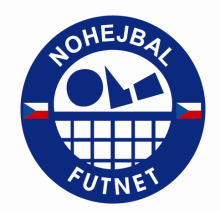 Vladimír Hlavatý, Hradištní 116, 36018 Karlovy Vary-Tašovicetel. 606 748 494, mail: nohejbal.kvary@seznam.cz, http://www.nohejbal-kv.czZápis z valné hromady oddílů sdružených v Karlovarském KNSTermín konání	Pondělí 16. 03. 2015 v restauraci U kapličky v K. Varech - TašovicíchÚčast	Zástupci oddílů: SK Liapor Witte, Slovan Karlovy Vary, Sp. Horní Slavkov, Komb. Vřesová, Motlíci, SK Boží Dar, NK Otovice, TJ Dvory, SK Andělská Hora, KONAN Nejdek, OSS Lomnice a Slavia Bor.
Hosté: člen DR ČNS Jan Vanke. 
Celkem 23 osob (dle prezenční listiny).
Jednání řídil předseda KKNS Vladimír Hlavatý.
Zapsal sekretář KKNV Jiří LinhartProgram jednáníVyhodnocení Poháru Karlovarského KNS 2015
Soutěž byla vypsána z iniciativy většiny oddílů (dle usnesení VH ze dne 24. 11. 2014) jako jednokolová vyřazovací soutěž družstev v redukovaných sestavách. Přihlásilo se 10 družstev ze sedmi oddílů, do 1. kola bylo nalosováno osm družstev, další dvě (vítěz KP Vřesová a účastník II. ligy Liapor B) byla nasazena přímo do semifinále. Soutěž se odehrála bez větších komplikací (pouze jedna kontumace) až po finále, které se z různých objektivních příčin (chřipková epidemie, jarní prázdniny, soustředění) dvakrát odkládalo a do termínu VH nebylo sehráno. Soutěž byla všemi účastníky hodnocena velmi kladně, stejně tak ze strany řídícího VV KNS. Zpráva o konání soutěže je přílohou tohoto zápisu. 
Dodatek k zápisu, výsledek finále Poháru KKNS 2015:
SK Liapor Witte B – TJ Kombinát Vřesová 3:1 (hráno ve středu 18. března).
Příprava regionálních soutěží na rok 2015

1. Přihlášky: 
Na výzvu VV KKNS ze dne 26. ledna 2015 byly doručeny přihlášky 14 družstev:
Slovan A + B, Nejdek A + B, Liapor C, Otovice, Dvory, Lomnice, Vřesová, Slavia Bor, Motlíci, Amatéři, Boží Dar a Horní Slavkov. 
Zástupci oddílů mezi sebou přivítali nováčka soutěží KKNS, družstvo Slavia Bor, a vyslovili politování nad neúčastí družstva NK BFB Bochov, které pro rok 2015 svou účast v soutěžích KKNS omluvilo kvůli příliš malému počtu hráčů.

2. Rozpisy: 
Soutěže v roce 2015 budou vypsány ve dvou výkonnostních třídách podle upravených rozpisů soutěží na rok 2014 (usnesení VH KKNS ze dne 24. 11. 2014).
Rozpisy soutěží vypracuje sekretář KKNS nejpozději do 5. dubna 2015 

3. Účastníci soutěží:
Do I. třídy (Sdružený okresní přebor Karlovarska a Sokolovska) se hlásí družstva: SK Liapor Witte C, Spartak Horní Slavkov, Slovan Karlovy Vary A, Amatéři Andělská Hora, Kombinát Vřesová, KONAN Nejdek A.
Do II. třídy (Okresní přebor II) se hlásí: TJ OSS Lomnice, Slovan Karlovy Vary B, SK Boží Dar, KONAN Nejdek B, Slavia Bor, NK Otovice, TJ Dvory, Motlíci.

4. Losování soutěží, termínové listina, hrací dny: 
Obě soutěže začnou 1. kolem v týdnu od pondělí 20. do pátku 24. dubna.
I. třída – základní část skončí 10. kolem v týdnu od 22. do 26. června, pro nadstavbu bude vydán dodatek rozpisu (nejpozději do 26. června)
II. třída – prázdninová přestávka začne po 11. kole (hraje se v týdnu od 29. června do 3. července), podzimní část začne 12. kolem v týdnu od 31. srpna do 4. září a skončí 14. kolem v týdnu od 14. do 18. září. Týden od 21. do 25. je rezervován pro dohrávky, nesehraná utkání budou následně kontumována.
Hrací dny v obou soutěžích budou stanoveny podle požadavků jednotlivých účastníků.
Zvláštní požadavky: Oddíly SK Boží Dar a Slavia Bor odehrají první dvě kola na hřištích soupeřů. 
Rozlosování soutěží připraví a rozešle sekretář KKNS nejpozději do 5. dubna 2015.
Statut soutěží - podmínky startu

Zástupci oddílů byly seznámeni s usnesením VV ČNS ze dne 26. února 2015: 
„STK ČNS upozorní všechny KNS, že je nutné v plné míře naplňovat ustanovení Soutěžního řádu ČNS o elektronických soupiskách (čl. 3.1.5 odst. b) a čl. 3.2) ve všech soutěžích, které ve své pravomoci řídí, tj. krajské, regionální, oblastní a okresní soutěže. V případě, že Rozpis soutěže pro rok 2015 nebude obsahovat tuto povinnost, nebude příslušná soutěž uznána jako regulérní se všemi důsledky.“
Registrační poplatky:Poplatek za registraci oddílu (podle Směrnice hospodaření ČNS na rok 2015) činí v soutěžích pořádaných ONS 1000 Kč a v soutěžích pořádaných KNS 1500 Kč, které jsou příjmem ČNS.
Hráčský poplatek v soutěžích organizovaných regionálními svazy (KNS, ONS) je (podle usnesení č. 2 VH ČNS z 19. 12. 2009) položkou rozpočtu těchto orgánů včetně stanovení výše těchto poplatků. Výši poplatku pro soutěže pořádané Karlovarským KNS v roce 2015 stanoví VV KNS na své nejbližší schůzi ještě před zahájením soutěží.Výkonný výbor Karlovarského KNS vyzývá všechny oddíly, které se přihlašují do soutěží pořádaných Karlovarským KNS, aby učinily všechno pro naplnění výše citované podmínky (registrace oddílu v ČNS + hráčské registrace). Pokud se tuto podmínku nepodaří naplnit, nebudou naše soutěže uznány jako regulérní soutěže ČNS a Karlovarskému KNS budou kráceny, případně zcela odebrány veškeré dotace.
Vzhledem k tomu, že se jedná o nový a pro mnohé složitý administrativní úkon, nabízí VV KKNS všem oddílům, které o to požádají, individuální metodickou pomoc.
Diskuse a usnesení
Diskuse probíhala průběžně k jednotlivým bodům, které byly postupně schvalovány bez individuálního hlasování aklamací. Tento zápis je závazným usnesením VH pro všechny účastníky.Vladimír Hlavatý,
předseda Karlovarského KNS